СплянхнологіяЗавдання #1Орган, позначений цифрою 1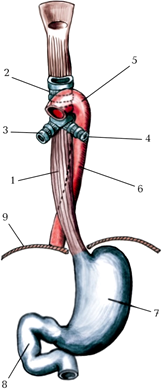 1) правий головний бронх2) дуга аорти3) стравохід4) лівий головний бронх5) трахеяЗавдання #2Орган, позначений цифрою 21) правий головний бронх2) дуга аорти3) стравохід4) лівий головний бронх5) трахеяЗавдання #3Орган, позначений цифрою 31) правий головний бронх2) дуга аорти3) стравохід4) лівий головний бронх5) трахеяЗавдання #4Орган, позначений цифрою 41) правий головний бронх2) дуга аорти3) стравохід4) лівий головний бронх5) трахеяЗавдання #5Орган, позначений цифрою 51) правий головний бронх2) дуга аорти3) стравохід4) лівий головний бронх5) трахеяЗавдання #6Орган, позначений цифрою 71) првий головний бронх2) стравохід3) шлунок4) дванадцятипала кишка5) діафрагмаЗавдання #7Орган, позначений цифрою 81) правий головний бронх2) стравохід3) шлунок4) дванадцятипала кишка5) діафрагмаЗавдання #8Вкажіть отвори, які відкриваються в носоглотку1) хоани2) зів3) клиноподібна пазуха4) комірки решітчастого лабіринту5) ротова порожнинаЗавдання #9Вкажіть отвори, які відкриваються в ротоглотку1) хоани2) зів3) клиноподібна пазуха4) комірки решітчастого лабіринту5) ротова порожнинаЗавдання #10Які частини має шлунок ?1) кардіальна частина, дно шлунку, тіло шлунка, пілоричний відділ2) дно шлунку, тіло шлунка, пілоричний відділ3) кардіальна частина, дно шлунку, тіло шлунка4) кардіальна частина, тіло шлунка, пілоричний відділ5) кардіальна частина, дно шлунку, пілоричний відділЗавдання #11Скільки є частин глотки ?1) 12) 23) 34) 45) 5Завдання #12Як називається частина шлунка, в яку переходить стравохід?1) дно2) пілорична3) кардіальна4) тіло5) велика кривизнаЗавдання #13Скільки шарів має м’язова оболонка шлунка?1) 42) 33) 24) 55) 1Завдання #14Які частини розрізняють в глотці?1) носова, ротова, черевна2) ротова, грудна3) шийна, носова, ротова4) носова, ротова, гортанна5) носова, ротова, глотковаЗавдання #15Скільки мигдаликів утворюють кільце Пирогова-Вальдейера ?1) 52) 63) 74) 85) 4Завдання #16Які мигдалики утворюють кільце Пирогова-Вальдейера ?1) глотковий мигдалик, трубний мигдалик, язиковий мигдалик, піднебінний мигдалик2) трубний мигдалик, язиковий мигдалик, піднебінний мигдалик3) глотковий мигдалик, трубний мигдалик, язиковий мигдалик4) глотковий мигдалик, піднебінний мигдалик5) глотковий мигдалик, язиковий мигдалик, піднебінний мигдаликЗавдання #17Які органи розташовані попереду від глотки?1) носоглотка, ротоглотка, гортаноглотка2) носова порожнина, ротова порожнина, гортань3) носова порожнина, ротоглотка, гортань4) носоглотка, ротова порожнина, гортань5) носова порожнина, ротова порожнина, гортаноглоткаЗавдання #18Які органи розташовані позаду глотки?1) шийний відділ хребта, стравохід2) шийний відділ хребта3) грудний відділ хребта, стравохід4) грудна аорта, стравохід5) шийний відділ хребта, грудна аортаЗавдання #19Як шлунок покритий очеревиною?1) інтраперитонеально2) екстраперитонеально3) мезоперитонеально4) не покритийЗавдання #20Що знаходиться в ділянці дна шлунка?1) повітря2) шлунковий сік3) травна грудка4) жовч5) підшлунковий сікЗавдання #21Чим представлений рельєф слизової оболонки шлунка?1) шлункові поля та складки2) шлункові ворсинки та складки3) шлункові складки та протоки4) шлункові протоки та поля5) шлункові залози та поляЗавдання #22Що відкривається в шлункові поля?1) протоки шлункових залоз2) протоки підшлункових залоз3) протоки тонкокишкових залоз4) протоки стравохідних залоз5) протоки ендокринних залозЗавдання #23Пацієнт помилково випив розчин оцтової кислоти. Яка оболонка стравоходу зазнала найбільших пошкоджень?1) Слизова2) М’язова 3) М’язова і серозна 4) Еластична мембрана 5) СерознаЗавдання #24Поранення у праву половину живота. Яка частина товстої кишки найімовірніше може бути пошкоджена? 1) Висхідна ободова кишка2) Пряма кишка 3) Сигмоподібна ободова кишка 4) Низхідна ободова кишка 5) Поперечна ободова кишка Завдання #25В який відділ дванадцятипалої кишки необхідно ввести фіброгастроскоп, щоб оглянути великий сосочок дванадцятипалої кишки? 1) Низхідний 2) В дванадцятипало-порожній згин 3) Нижній4) Верхній 5) ВисхіднийЗавдання #26Вкажіть відділи, які виділяють в тонкій кишці1) дванадцятипала кишка, порожня, клубова2) дванадцятипала кишка, порожня3) дванадцятипала кишка, клубова4) порожня, клубова5) дванадцятипала кишкаЗавдання #27Вкажіть структури, характерні для ободової кишки1) м'язові стрічки, гаустри, чепцеві відростки2) м'язові стрічки, гаустри, кишкові відростки3) сполучнотканинні стрічки, гаустри, чепцеві відростки4) сполучнотканинні стрічки, кишкові ворсинки, чепцеві відростки5) м'язові стрічки, поодинокі лімфоїдні вузлики, чепцеві відросткиЗавдання #28Вкажіть назви стрічок ободової кишки1) чепцева, брижова, вільна2) шлункова, брижова, вільна3) чепцева, тонкокишкова, вільна4) чепцева, брижова, товстокишкова5) ободова, брижова, вільнаЗавдання #29Вкажіть частини товстої кишки1) сліпа, ободова, пряма2) сліпа, ободова3) сліпа, пряма4) ободова, пряма5) сліпаЗавдання #30У підлітка ножове поранення у правій бічній ділянці живота. Яка частина товстої кишки цілком імовірно може буде ушкоджена?1) Висхідна ободова кишка2) Сигмоподібна ободова кишка3) Пряма кишка4) Поперечна ободова кишка5) Низхідна ободова кишкаЗавдання #31Анатомічне утворення, позначене цифрою 1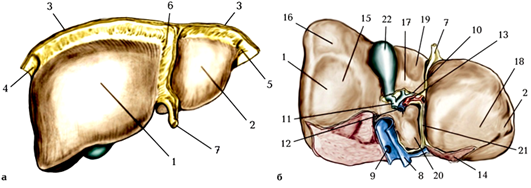 1) жовчний міхур2) квадратна частка3) хвостата частка4) ліва доля5) права доляЗавдання #32Анатомічне утворення, позначене цифрою 21) жовчний міхур2) хвостата частка3) квадратна частка4) ліва доля5) права доляЗавдання #33Частини підшлункової залози1) головка, шийка2) тіло, хвіст3) головка,  хвіст4) головка, шийка, тіло, хвіст5) головка, тілоЗавдання #34В клініку поступив хворий з підозрою на рак підшлункової залози. В якій послідовності частини підшлункової залози під час ультразвукового дослідження має ретельно оглянути лікар?1) Головку, шийку, тіло, хвіст2) Тіло, шийку, хвіст3) Головку, шийку, хвіст4) Тіло, головку, квадратну частку5) Головку. хвіст, хвостату часткуЗавдання #35Орган, позначений цифрою 5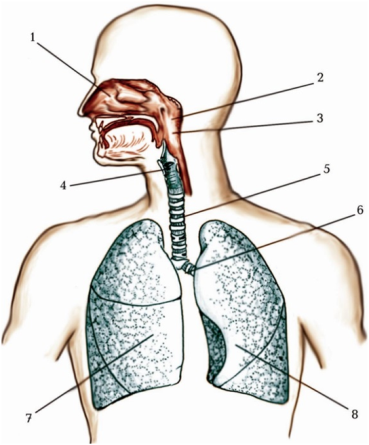 1) трахея2) ротоглотка3) носова порожнина4) гортань5) носоглоткаЗавдання #36Орган, позначений цифрою 7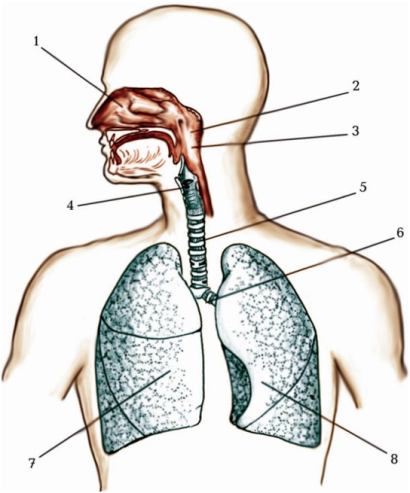 Виберіть один з 5 варіантів відповіді:1) носоглотка2) ліва легеня3) права легеня4) головні бронхи5) ротоглоткаЗавдання #37Орган, позначений цифрою 8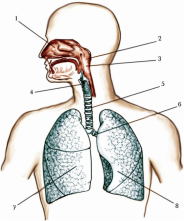 1) носоглотка2) ліва легеня3) права легеня4) головні бронхи5) ротоглоткаЗавдання #38Де знаходиться гортань в тілі людини?1) в передній ділянці шиї2) в задній ділянці шиї3) в правій бічній ділянці шиї4) в передній ділянці грудної порожнини5) в лівій бічній ділянці шиїЗавдання #39Що розташовується позаду гортані?1) підпід'язикові м'язи2) надпід'язикові м'язи3) гортанна частина глотки4) судинно-нервовий пучок шиї, частки щитоподібної залози5) під'язикова кісткаЗавдання #40Скільки часток має права легеня?1) 52) 103) 24)  35) 4Завдання #41Скільки часток має ліва легеня?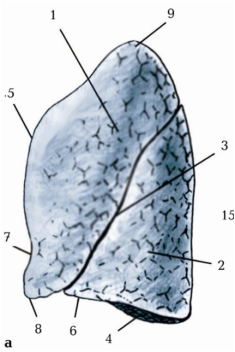 1) 62) 103) 34) 15) 2Завдання #42Анатомічне утворення, позначене цифрою 9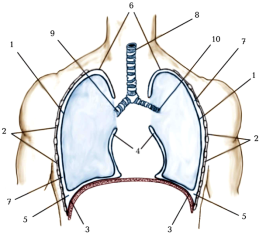 1) трахея2) плевральна порожнина3) купол плеври4) лівий головний бронх5) правий головний бронхЗавдання #43Анатомічне утворення, позначене цифрою 10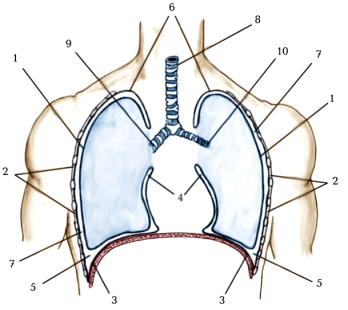 1)  трахея2) плевральна порожнина3) купол плеври (правий, лівий)4) лівий головний бронх5) правий головний бронхЗавдання #44Де розташовується трахея в тілі людини?1) в передній ділянці шиї та в грудній порожнині у верхньому середостінні2) в передній ділянці шиї та в грудній порожнині у нижньому середостінні3) в передній ділянці шиї та в грудній порожнині у передньому середостінні4) в передній ділянці шиї та в грудній порожнині у середньому середостінні5) в передній ділянці шиї та в грудній порожнині у задньому середостінніЗавдання #45Трахея поділяється на:1) правий та лівий головні бронхи2) правий та лівий сегментні бронхи3) правий та лівий часткові бронхи4) правий та лівий часточкові бронхи5) правий та лівий трахейні бронхиЗавдання #46Через ворота легень в легеню входять:1) головний бронх, легенева артерія, нерви2) дві легеневі вени, лімфатичні судини3) головний бронх, дві легеневі вени, нерви4) дві легеневі вени, лімфатичні судини, нерви5) легенева артерія, дві легеневі вени, головний бронхЗавдання #47Через ворота легень з легень виходять:1) головний бронх, легенева артерія, нерви2) дві легеневі вени, лімфатичні судини3) головний бронх, дві легеневі вени, нерви4) дві легеневі вени, лімфатичні судини, нерви5) легенева артерія, дві легеневі вени, головний бронхЗавдання #48У воротах правої легені зверху до низу розташовані:1) головний бронх, легенева артерія, дві легеневі вени2) легенева артерія, головний бронх, дві легеневі вени3) дві легеневі вени, головний бронх, легенева артерія4) дві легеневі вени, легенева артерія, головний бронх5) головний бронх, дві легеневі артерії, дві легеневі вениЗавдання #49У воротах лівої легені зверху до низу розташовані:1) головний бронх, легенева артерія, дві легеневі вени2) легенева артерія, головний бронх, дві легеневі вени3) дві легеневі вени, головний бронх, легенева артерія4) дві легеневі вени, легенева артерія, головний бронх5) головний бронх, дві легеневі артерії, дві легеневі вениЗавдання #50На скільки сегментів поділяється кожна легеня?1) 102) 93) 114) 125) 8Завдання #51Зі скількох часток складається права легеня?1) 32) 23) 44) 105) 5Завдання #52Зі скількох часток складається ліва легеня?1) 32) 23) 44) 105) 5Завдання #53Що таке бронхове дерево?1) розгалуження бронхів, починаючи від головного бронха і закінчуючи кінцевими бронхіолами2) розгалуження бронхів, починаючи від головного бронха і закінчуючи дихальними бронхіолами3) розгалуження бронхів, починаючи від дихальних бронхіол і закінчуючи комірками4) розгалуження бронхів, починаючи від сегментного бронха і закінчуючи кінцевими бронхіолами5) система розгалужень бронхіол, коміркових мішечків та комірок, які належать до однієї кінцевої бронхіолиЗавдання #54Функціональне значення бронхового дерева?1) транспорт повітря2) газообмін3) транспорт повітря та газообмін4) обмін поживних речовин5) газообмін і обмін речовинЗавдання #55що таке ацинус?1) це система розгалужень бронхіол, коміркових мішечків та комірок, які належать до однієї кінцевої бронхіоли або до двох дихальних бронхіол2) це система розгалужень бронхіол, коміркових мішечків та комірок, які належать до двох кінцевих бронхіол або до двох дихальних бронхіол3) це система розгалужень бронхіол, коміркових мішечків та комірок, які належать до двох кінцевих бронхіол 4) це система розгалужень бронхіол, коміркових мішечків та комірок, які належать до трьох бронхіол або до двох дихальних бронхіол5) це система розгалужень бронхіол, які належать до однієї кінцевої бронхіоли або до двох дихальних бронхіолЗавдання #56які є плевральні порожнини в грудній порожнині?1) права і ліва2) передня і задня3) верхня і нижня4) права і нижня5) ліва і нижняЗавдання #57як називається плевра, що покриває легені?1) вісцеральна2) діафрагмова3) парієтальна4) міжчасточкова5) середостіннаЗавдання #58як називається плевра, що покриває стінки грудної клітки?1) вісцеральна2) діафрагмова3) парієтальна4) міжчасточкова5) середостіннаЗавдання #59Орган, позначений цифрою 3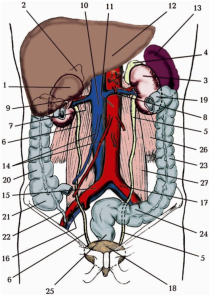 1) ліва нирка2) лівий сечовід3) права нирка4) печінка5) аортаЗавдання #60Орган, позначений цифрою 12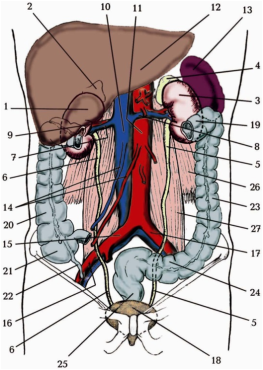 1) аорта2) права нирка3) ліва нирка4) печінка5) селезінкаЗавдання #61Орган, позначений цифрою 18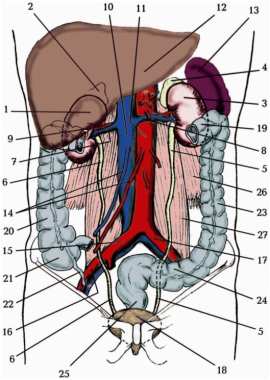 1) печінка2) нирка3) аорта4) наднирник5) сечовий міхурЗавдання #62Анатомічне утворення, позначене цифрою 2 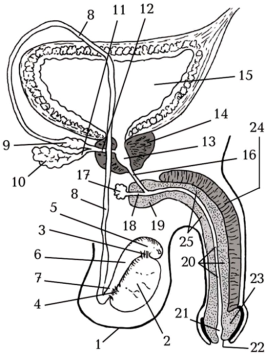 1) калитка2) статевий член3) яєчко4) головка  статевого члена5) простатаЗавдання #63Анатомічне утворення, позначене цифрою 14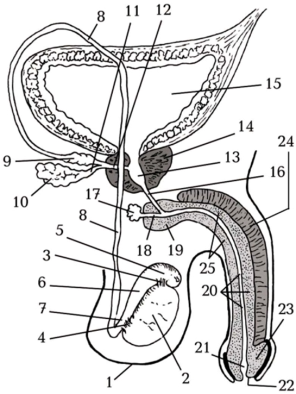 1) головка статевого члена2) калитка3) статевий член4) сечовий міхур5) простатаЗавдання #64Анатомічне утворення, позначене цифрою 23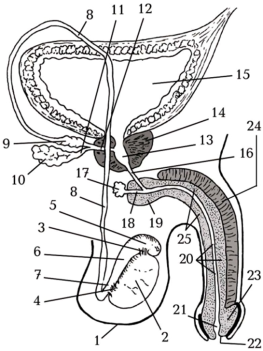 1) надяєчко2) простата3) головка статевого члена4) калитка5) сечовий міхурЗавдання #65Анатомічне утворення, позначене цифрою 6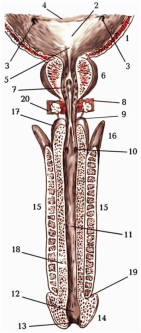 1) простата2) сечівник3) сечовий міхур4) статевий член5) головка статевого членаЗавдання #66Анатомічне утворення, позначене цифрою 15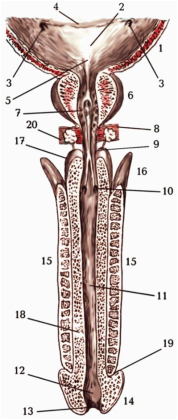 1) губчасте тіло статевого члена2) сечовий міхур3) простата4) головка статевого члена5) печеристі тіла статевого членаЗавдання #67До лікаря звернувся чоловік, 45 років, з травмою статевого члена. Обстежуючи хворого, лікар виявив ушкодження тіла і головки статевого члена. Які структури складають внутрішню будову статевого члена?1) кора2) мозкова речовина3) червона і біла пульпа4) паренхіма і строма статевого члена5) печеристі та губчасте тіло статевого членаЗавдання #68Анатомічне утворення, позначене цифрою 2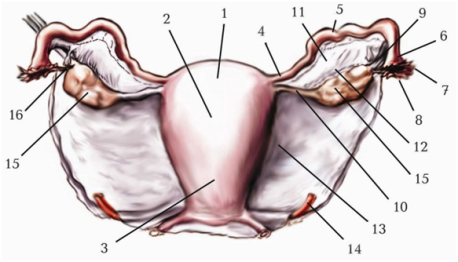 1) яєчник правий2) матка3) маткова труба права4) яєчник лівий5) маткова труба ліваЗавдання #69Анатомічне утворення, позначене цифрою 5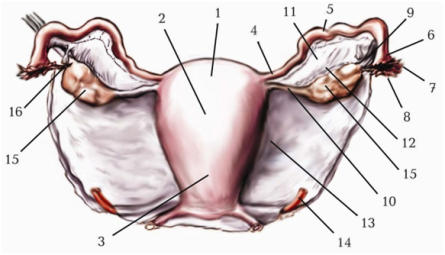 1) широка зв'язка матки2) лівий яєчник3) правий яєчник 4) матка5) маткова трубаЗавдання #70Анатомічне утворення, позначене цифрою 15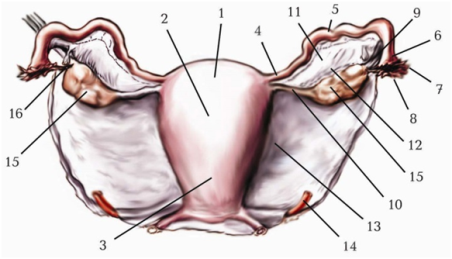 1) яєчники2) матка3) права маткова труба4) ліва маткова труба5) широка зв"язка матки Завдання #71Анатомічне утворення, позначене цифрою 18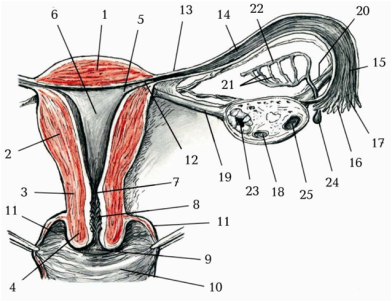 1) яєчник2) шийка матки3) тіло матки4) маткова трубаЗавдання #72Анатомічне утворення, позначене цифрою 2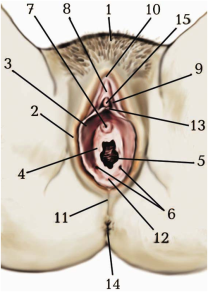 1) присінок піхви2) великі статеві губи3) малі статеві губи4) кліторЗавдання #73Анатомічне утворення, позначене цифрою 3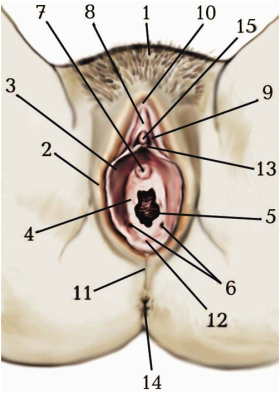 1) лобковий горб2) великі статеві губи3) малі статеві губи4) клітор5) присінок піхвиЗавдання #74Анатомічне утворення, позначене цифрою 8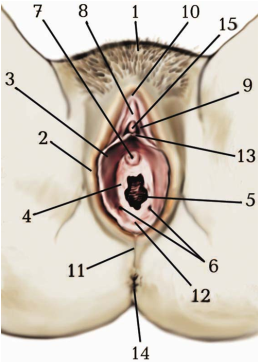 1) великі статеві губи2) малі статеві губи3) клітор4) матка5) лобковий горбЗавдання #75Анатомічне утворення, позначене цифрою 14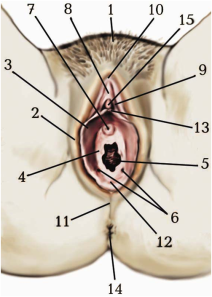 1) великі соромітні губи2) малі соромітні губи3) присінок піхви4) клітор5) відхідникЗавдання #76В гінекологічне відділення поступила жінка, 52 років, з пухлиною у ділянці дна матки. Де знаходиться дно матки?1)  Між тілом матки і шийкою матки2) Вище лінії входження у матку маткових труб3) Під піхвовою частиною шийки матки4) Під надпіхвовою частиною шийки матки5) Між шийкою матки і піхвоюЗавдання #77До лікаря-гінеколога звернулась жінка зі скаргою на гострий біль внизу живота. Обстеживши жінку, лікар виявив ендометрит. Запалення якої оболонки матки викликає це захворювання?1) Слизової2) М’язової3)  Серозної4) Підсерозної5) Приматкової клітковиниЗавдання #78У жінки - запалення маткових труб з гнійним ексудатом. Куди може потрапити гнійний ексудат з маткових труб?1) Заочеревенний простір2) Пахвинний простір3) В очеревинну порожнину або в порожнину матки4) В порожнину прямої кишки5) В порожнину великого тазаЗавдання #79Які органи травної системи належать до паренхіматозних?1) печінка та підшлункова залоза2) стравохід3) язик4) шлунок5) товста кишкаЗавдання #80Які залози відносяться до великих слинних залоз?1) привушна , піднижньощелепна, підязикова2) привушна , піднижньощелепна3) привушна ,підязикова4) піднижньощелепна, підязикова5) привушна Завдання #81Які відділи належать до тонкої кишки?1) дванадцятипала,  клубова2) дванадцятипала, порожня3) дванадцятипала, порожня, клубова4) порожня, клубова5)  клубоваЗавдання #82Які відділи належать до товстої кишки?1) сліпа, ободова2) сліпа, ободова, пряма3) сліпа,  пряма4) ободова, пряма5) прямаЗавдання #83Які частини  має ободова кишка?1) висхідна, поперечна, низхідна, сигмоподібна2) висхідна, поперечна, низхідна3) висхідна, поперечна,  сигмоподібна4) висхідна, низхідна, сигмоподібна5)  поперечна, низхідна, сигмоподібнаЗавдання #84Які гормони продукує підшлункова залоза?1) інсулін, тироксин2) інсулін, глюкагон3) паратгормон4) соматотропін5) гонадотропінЗавдання #85Функції печінки?1) вироблення травних ферментів2) синтез інсуліну3) приймає участь в усіх видах обміну, дезінтоксикаційна, вироблення жовчі4) синтез Т-лімфоцитів5) синтез В-лімфоцитівЗавдання #86Що таке очеревина?1) серозна оболонка, яка вистеляє внутрішню поверхню черевної порожнини та органи, що в ній розташовані2) серозна оболонка, яка вистеляє внутрішню поверхню суглобової капсули3) серозна оболонка, яка вистеляє грудну порожнину4) серозна оболонка, яка вистеляє ротову порожнину5) серозна оболонка, яка вистеляє носову порожнинуЗавдання #87Які шари має очеревина?1) нутрощевий, передній2) нутрощевий, пристінковий3) нутрощевий, зовнішній 4) пристінковий, внутрішній5) глибокий, поверхневийЗавдання #88Що означає поняття «інтраперитонеальне розташування органів»?1) орган, який вкритий очеревиною з усіх сторін2) орган, який вкритий очеревиною з трьох сторін3) орган, який вкритий очеревиною з однієї сторони4) орган, який вкритий очеревиною з двох сторінЗавдання #89Що означає поняття «мезоперитонеальне розташування органів?1) орган, який вкритий очеревиною з усіх сторін2) орган, який вкритий очеревиною з трьох сторін3) орган, який вкритий очеревиною з однієї сторони4) орган, який вкритий очеревиною з двох сторінЗавдання #90Що означає екстраперитонеальне розташування органів?1) орган, який вкритий очеревиною з усіх сторін2) орган, який вкритий очеревиною з трьох сторін3) орган, який вкритий очеревиною з однієї сторони4) орган, який вкритий очеревиною з двох сторінЗавдання #91Що належить до верхніх дихальних шляхів?1) носова порожнина, носоглотка, ротоглотка, гортань2) носова порожнина, носоглотка, ротоглотка3) носова порожнина, носоглотка, трахея4) носова порожнина, бронхи5) носова порожнина, носоглотка, ротоглотка, трахеяЗавдання #92Що належить до нижніх дихальних шляхів?1) носова порожнина, носоглотка, ротоглотка, бронхове дерево2) гортань, трахея, бронхове дерево3) носова порожнина, носоглотка, трахея4) носова порожнина, бронхи5) носова порожнина, носоглотка, бронхове деревоЗавдання #93Скільки сегментів в правій легені?1) 102) 83) 74) 55) 3Завдання #94Скільки сегментів в лівій легені?1) 102) 83) 74) 55) 2Завдання #95Ацинус це -?1) структурно-функціональна одиниця печінки2) структурно-функціональна одиниця нирки3) структурно-функціональна одиниця легень, в якій здійснюється газообмінЗавдання #96Що є структурно-функціональною одиницею нирки?1) нефрон2) ацинус3) печінкова часточка4) лімфоцит5) альвеолаЗавдання #97З яких структурних речовин утворена нирка?1) фіброзна, паренхіматозна2) кіркова, мозкова3) біла, сіраЗавдання #98що відноситься до фіксуючого апарату нирки?1) ниркове ложе, фасції, ниркова ніжка2) жирова капсула нирки, фасції, ниркова ніжка3) ниркове ложе, жирова капсула нирки, фасції, ниркова ніжка4) ниркове ложе, жирова капсула нирки, фасції5) ниркове ложе, жирова капсула ниркиЗавдання #99Які отвори відкриваються в сечовий міхур?1) внутрішній отвір сечівника2) вічка сечоводів3) вічка сечоводів,  внутрішній отвір сечівникаЗавдання #100Які гормони виділяє щитоподібна залоза?1) серотонін2) тироксин, трийодтиронін3) мелатонін4) гонадотропін, кортикотропін5) соматотропінЗавдання #101Які гормони виділяє кора надниркових залоз ?1) соматотропін2) адреналін, норадреналін3) альдостерон, кортикостерон, кортизол, андрогени, естрогени, прогестерон4) трийодтиронін, тироксин5) мелатонінЗавдання #102Які гормони виділяє мозкова речовина наднирникових залоз?1) адреналін, норадреналін2) соматотропін3) тироксин, трийодтиронін4) гонадотропін5) мелатонінЗавдання #103Який відділ вегетативної нервової системи розширює зіницю?1) парасимпатичний2) симпатичний3) соматичнийЗавдання #104Який відділ вегетативної нервової системи посилює слиновиділення?1) парасимпатичний2) симпатичний3) соматичнийЗавдання #105Який відділ вегетативної нервової системи викликає звуження судин, піднімає артеріальний тиск?1) парасимпатичний2) симпатичний3) соматичнийЗавдання #106Який відділ вегетативної нервової системи розширює просвіт бронхів, уповільнює і поглиблює дихання?1) парасимпатичний2) симпатичний3) соматичнийЗавдання #107Поділ  нервової системи за топографічним принципом?1) центральна і периферична2) соматичну і вегетативну3) головний і спинний мозок4) симпатична і парасимпатичнаЗавдання #108Поділ  нервової системи за функціональним принципом?1) центральна і периферична2) соматичну і вегетативну3) головний і спинний мозок4) симпатична і парасимпатичнаЗавдання #109Який відділ вегетативної нервової системи прискорює серцебиття?1) симпатичний2) соматичний3) парасимпатичнийЗавдання #110Який відділ вегетативної нервової системи уповільнює серцебиття?1) симпатичний2) соматичний3) парасимпатичнийЗавдання #111Які гормони накопичуються в нейрогіпофізі?1) соматотропін2) вазопресин, окситоцин3) мелатонін4) серотонін, мелатонін5) тимозинЗавдання #112Які гормони синтезуються в яєчку?1) соматотропін2) тестостерон3) мелатонін4) прогестерон5) тимозинЗавдання #113Які гормони синтезуються в яєчнику?1) соматотропін2) тестостерон3) мелатонін4) прогестерон, естроген5) тимозинЗавдання #114Які гормони синтезуються в тимусі?1) соматотропін2) тестостерон3) мелатонін4) тимозин5) прогестерон